КАРАР                                                                                          ПОСТАНОВЛЕНИЕ07 апрель 2017 й.                            № 25                           07 апреля 2017 г.«О признании утратившим силу постановления  администрации сельского поселения Дюртюлинский сельсовет муниципального района Шаранский район Республики Башкортостан»  В целях приведения муниципальных правовых актов администрации сельского поселения Дюртюлинский сельсовет муниципального района Шаранский район Республики Башкортостан в соответствие с действующим законодательством,  руководствуясь Уставом сельского поселения Дюртюлинский сельсовет муниципального района Шаранский район Республики Башкортостан, ПОСТАНОВЛЯЮ:1. Постановление администрации сельского поселения Дюртюлинский сельсовет муниципального района Шаранский район Республики Башкортостан № 57 от 14.04.2016 года «О порядке размещения нестационарных торговых объектов на территории сельского поселения Дюртюлинский сельсовет муниципального района Шаранский район Республики Башкортостан» признать утратившим силу. 2. Обнародовать настоящее постановление в здании администрации сельского поселения Дюртюлинский сельсовет и на официальном сайте сельского поселения в сети Интернет.3. Настоящее	постановление вступает в силу с момента его обнародования.4. Контроль за исполнением настоящего постановления оставляю за собой.Глава сельского поселения                                                                    Л.Н.ГибатоваБАШКОРТОСТАН РЕСПУБЛИКАҺЫШАРАН РАЙОНЫ МУНИЦИПАЛЬ РАЙОНЫНЫҢДҮРТӨЙЛӨ АУЫЛ СОВЕТЫАУЫЛ БИЛӘМӘҺЕ ХАКИМИªТЕ452642,Дүртөйлө ауылы, тел.(34769) 2-39-19email: durtss@yandex.ru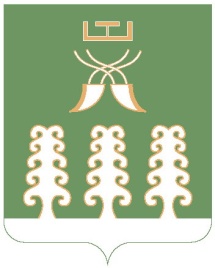 РЕСПУБЛИКА БАШКОРТОСТАНМУНИЦИПАЛЬНЫЙ РАЙОНШАРАНСКИЙ РАЙОНАДМИНИСТРАЦИЯ СЕЛЬСКОГО ПОСЕЛЕНИЯ ДЮРТЮЛИНСКИЙ СЕЛЬСОВЕТ 452642,с. Дюртюли, тел.(34769) 2-39-19email: durtss@yandex.ru